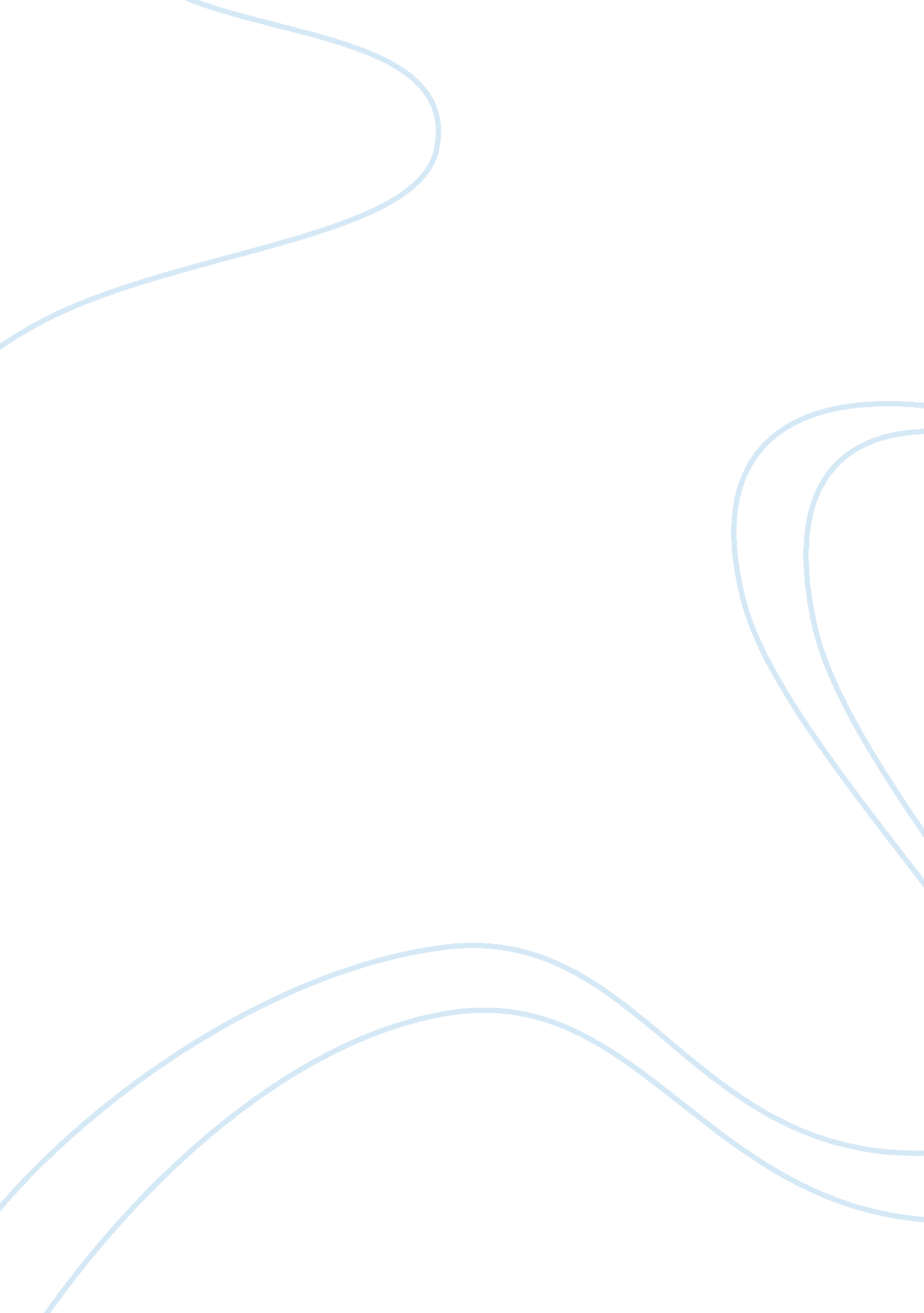 Fieldwork observation report - special educationEducation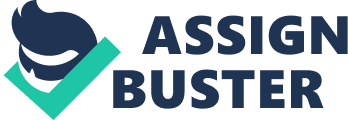 Fieldwork Observation Report Fieldwork Observation Report In Vincent Smith school snow day begins at 10: 30. At first the principletakes attendance of the students and let them go back to the classroom. Class grade 3-5 has 5 students but all of them are not always present. In the first day the regular teacher was absent and the substitute teacher was forced to lead the students. The science teacher had the students do their home work and respond to some question which they did not know. The math also was taken by a substitute teacher because the regular math teacher was sick. The math class had problem because all the students were in need of help. In the social study class students had problem in understanding the class concepts has they were slow in opening the chapter which the teacher requested. The teacher gave out homework to the students and helped them to organize their work sheets. 
In the second day there were four students and the teacher requested them to study the science test. The students took different turns in reading the science test terms and latter the teacher requested the students to open the green reader book. In the third day all the students started by doing, “ do now”. The teacher requested them to sit on the pillow and open their book. The teacher asked the students to make drawing on their note book. After taking snakes the students enjoyed filling blank mathematical questions. Teacher also helped a certain student on how to carry out multiplication. In those three days, the students showed improvement in learning skills. Each day they learned new thing and understood how to open books and also handle class question. The teachers were also cooperative has they helped the students to learn things which they did not understand. 
Reference 
Vincent Smith School (2015). About Vincent Smith School. Retrieved March 1, 2015, from, http://vincentsmithschool. org/About-VSS 